Муниципальное дошкольное образовательное учреждение«Детский сад №8»Литературный досуг для детей и родителей (старшая/подготовительная группа)Тема: «Вспомни сказку»Подготовила: воспитатель Кузьмина Инна Васильевнаг. Ростов, Ярославская обл.Цели: - привить детям любовь к устному народному творчеству (к сказке); - учить детей узнавать сказку: по описанию, по картинке, загадке, по каким-либо признакам, предметам; - развивать способности творческого самовыражения;- воспитывать эмоциональную отзывчивость, симпатию.Предварительная работа: прочитать детям сказки: «Снегурочка», «Лисичка-сестричка и серый волк», «Рукавичка», «Два Мороза».В зале: на стене или столе воссоздать картину зимнего леса: ёлки, домик, снег, посадить зайчика. В подготовительной группе в костюм зайчика можно нарядить ребёнка. 1 стол: на нём приготовить белые салфетки, белую бумагу, вату, клей ПВА, цветной тканевый платочек. Из цветной бумаги приготовить глазки, ротик щёчки. Мольберт: на него закрепить картинку, на которой нарисован волк без хвоста. Лежат фломастеры или карандаши серого или чёрного цвета.2 стол: стоят игрушки из сказки «Рукавичка» (мышка, лягушка, зайчик, лисичка, волк, кабан, медведь, собачка).В зале в качестве зрителей сидят родители.ХодДети входят в зал под спокойную музыку, садятся. Воспитатель: Ребята, вы любите слушать сказки? В мире много сказок –Грустных и смешных.И прожить на светеНам нельзя без них.В сказке может всё случиться,Наша сказка впереди.Сказка в двери к нам стучится,Скажем гостье: «Заходи!»Сегодня мы с вами будем вспоминать любимые сказки. Зимние сказки. А какие? Вы скоро узнаете. Ну, слушайте! В зимнем лесу, в маленькой избушке жил-был зайчик Стёпа. Скучно ему было длинными зимними вечерами. И мама стала читала ему сказки. Интересно было зайчонку, много сказок он узнал за это время. И он придумал для себя игру «Вспомни сказку». В неё он играл со своими друзьями: белочкой, лисёнком и другими зайчатами. И предлагает нам предлагает поиграть вместе с ним. Будем играть со Стёпой?У Стёпы была волшебная снежинка. Воспитатель/заяц: Подбросишь её и скажешь: Ты лети, кружись снежинка, На ладошку к нам садись.Сказка интересная,Детям покажись.И первая сказка, куда мы с вами попадём, называется… А как она называется? Смотрите, смотрите, сколько снега намело! А дедушка и бабушка что-то делают. Да они комки из снега катают, но зачем? Что они из них делать будут? Дети: Снеговика, снежную бабу, Снегурочку.Воспитатель: Поможем дедушку и бабушке? Дети подходят к столу и катают комочки по выбору: из ваты, салфеток, бумаги. Воспитатель: Вот сколько комочков у нас получилось! Соберём из них снежную бабу, сделаем глазки, ротик, носик. Наденем платочек… Глядь, а у неё щёчки порозовели, глазки открылись. И превратилась она в красивую девочку, весёлую да работящую. «Что за девочка такая,Как снежинка в небе тает?»Дети: Снегурочка!Воспитатель: Молодцы, ребята! Дедушке с бабушкой помогли, сказку вспомнили и каких красивых Снегурочек, снежных баб и снеговиков смастерили. Воспитатель/заяц: Ты снежинка покружись, Сказка новая начнись!Воспитатель: Ой, ребята, кто это? Дети: Это волк.Воспитатель: А что же с ним случилось? Почему он без хвоста?Вместе с детьми вспоминают кусочек сказки.Воспитатель и дети: «Захотелось волку рыбы, опустил он хвост в прорубь. Сидит и ждёт, когда рыба на хвост сама цепляться будет. Сидел, сидел, хвост ему и приморозило. Дёрнулся волк, да не тут-то было.»Воспитатель: Вот как он свой хвост в проруби оставил.«Ох, хитра лиса-плутовка,Обманула она волка.Серой рыбки захотел,Долго, долго он сидел.Без хоста остался волк,Просит, чтоб кто-нибудь помог.»Воспитатель: Ребята, а мне волка жалко. А вам? Может быть, поможем волку и нарисуем ему хвост? Дети рисуют волку хвост.Воспитатель: Так как же называется эта сказка? Дети: «Лисичка сестричка и серый волк».Воспитатель: Молодцы! А где же наша волшебная снежинка?Воспитатель/заяц: Ты снежинка покружись,Сказка новая начнись!Воспитатель: А теперь другая сказка. Дети подходят к столу, на нём стоят игрушки. Воспитатель: Вам вот такое задание: назовите всех зверей, которые стоят на столе. Дети называют зверей.Воспитатель: А теперь вставьте слово и угадайте сказку.Как-то раз в лесу густомВырос домик под… (кустом)Рады мышка —  поскребушка,И зелёная… (лягушка)Рад и побегайчик – Длинноухий… (зайчик)Ничего, что ростом мал,Меховой домишко, —И кабан туда попал,И лиса, и… (мишка)Всем хватило место в нём – Вот какой чудесный… (дом)«Дзинь-ля-ля!» - поёт синичка,Это сказка… («Руковичка»)Воспитатель: Потерял дедушка рукавичку, а звери её нашли и решили себе домик сделать. Ой, ребята, как холодно стало. И снежинка наша куда-то пропала. Надо нам с вами погреться. Звучит песня:«Мы погреемся немножко,Мы похлопаем в ладошки.Хлоп, хлоп, хлоп…Ножки тоже мы погреем,Мы попрыгаем скорее.Прыг, прыг, прыг…Мы с Морозом подружились,Как снежинки закружились.Да, да, да…»Воспитатель: Смотрите, Дед Мороз идёт к нам, да не один. С ним ещё один дедушка. Один в красной шубе, другой – в синей. Два брата: Мороз – Красный нос, Мороз – Синий нос. Из какой сказки они к нам пришли? Дети: Из сказки «Два Мороза».Деды Морозы: Мы предлагаем вам поиграть с нами в игру. «Мы два брата молодые,Два Мороза удалые.Я Мороз – Красный нос,Я Мороз – Синий нос.»Дети: «Не боимся мы угрозИ не страшен нам мороз!»Дети разбегаются, Морозы их ловят.После игры дети садятся на стульчики.Воспитатель: Ребята, а у нас в гостях ваши родители. И они были детьми, им тоже читали сказки. А, может, проверим их, хорошо ли они помнят сказки. Уважаемые родители, я сейчас вам буду загадывать загадки про сказки, а вы постарайтесь их отгадать. Он сумел поймать волчишку.Он поймал лису и мишку.Он поймал их не сачком.А поймал он их бочком. 
(«Бычок – смоляной бочок»)
Разбойники белые! 
Вот беды наделали: 
В деревню прилетали 
И мальчика украли. 
Только смелая сестра 
Всё равно его нашла. 
Помогли ей печка, 
Яблонька и речка. 
(«Гуси-лебеди»)
Круглый, тонкий, плетённый 
Вместе в лес пошли зелёный. 
Вместе в домике живут, 
Вместе пироги пекут. 
(«Пузырь, соломинка и лапоть»)
Парень по воду побрёл, 
В проруби её нашел. 
Чудеса теперь кругом: 
Вёдра прискакали в дом. 
Берегите, братцы, ноги: 
Едет печка по дороге! 
Всё по его хотению… 
(«По щучьему велению»)Воспитатель: Вот, ребята, какую интересную игру придумал зайчик Стёпа. Мы и сказки вспомнили, и поиграли, рисовали, мастерили. Скажем зайчику Стёпе спасибо, пусть ещё придумает нам интересную игру. А мы придём к нему в гости. До новых встреч в стране сказок!(Такой досуг можно проводить по сказкам, в которых упоминаются разные времена года. Вместо снежинки взять, например, цветочек, листочек, капельку и т. п.)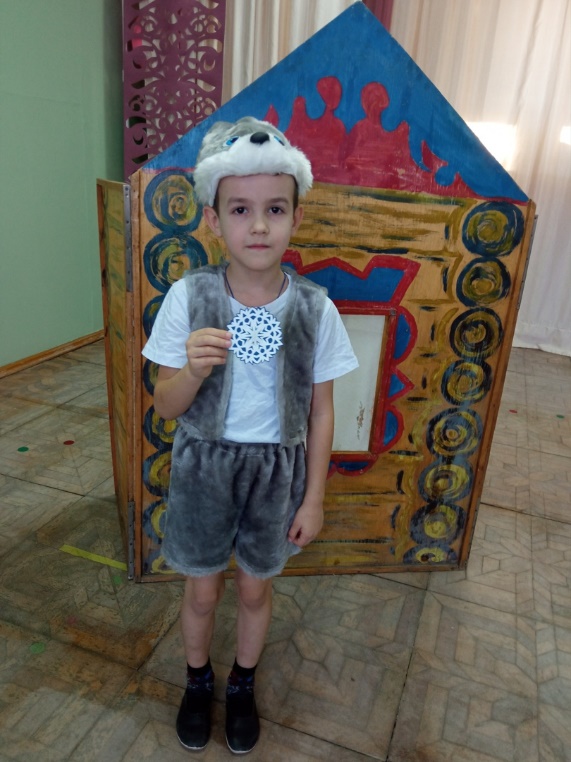 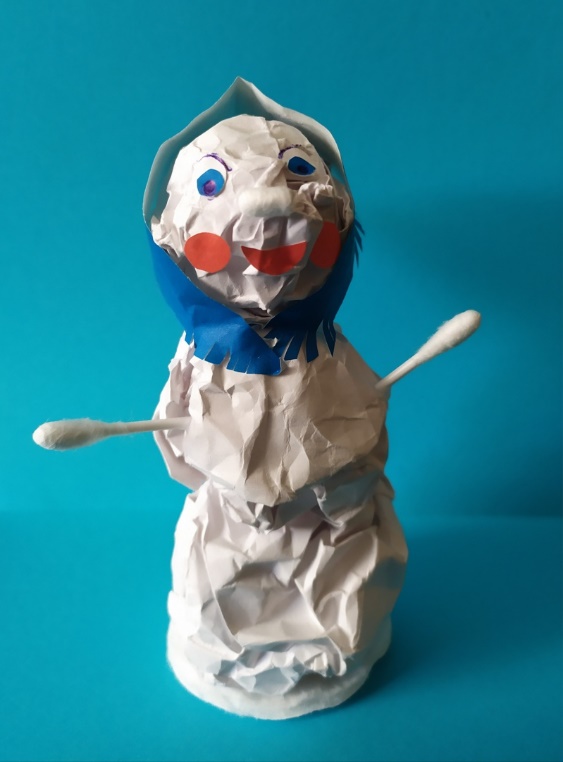 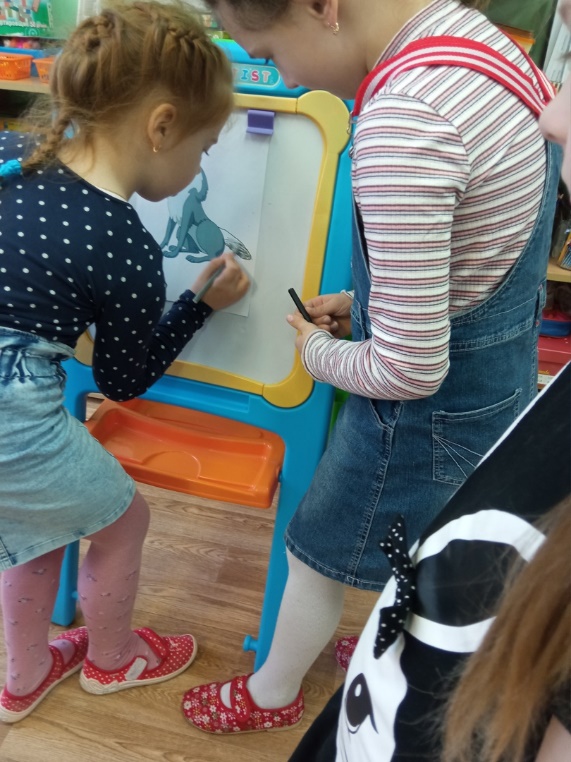 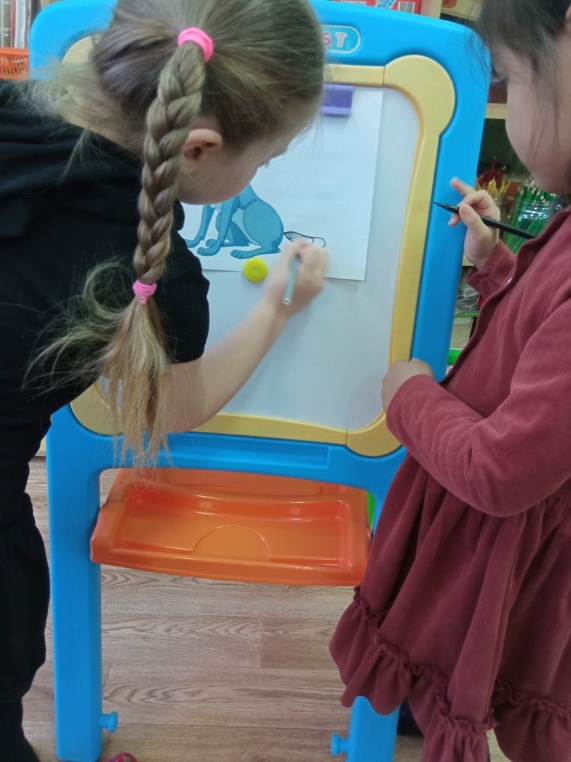 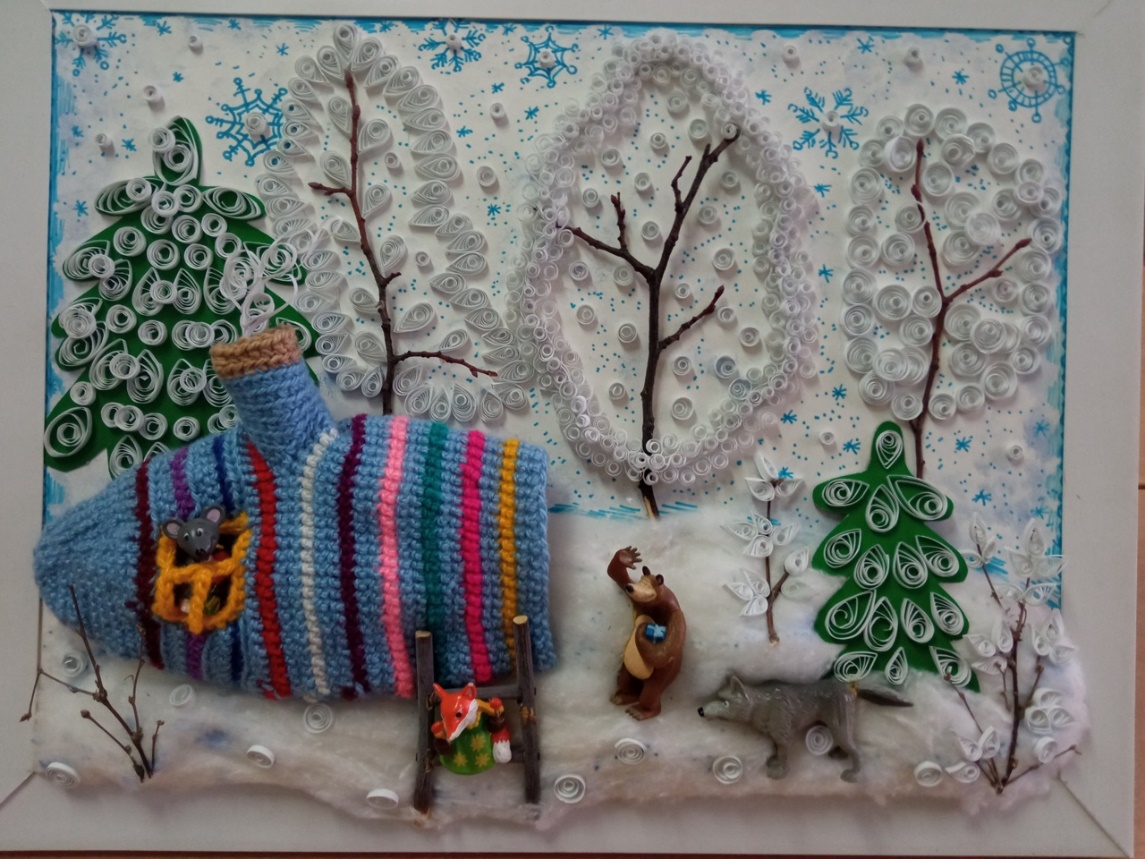 В своей работе использую вот такую книжку по русским народным сказкам, сделанную своими руками. Рисунки к этой книжке рисовали дети и их родители.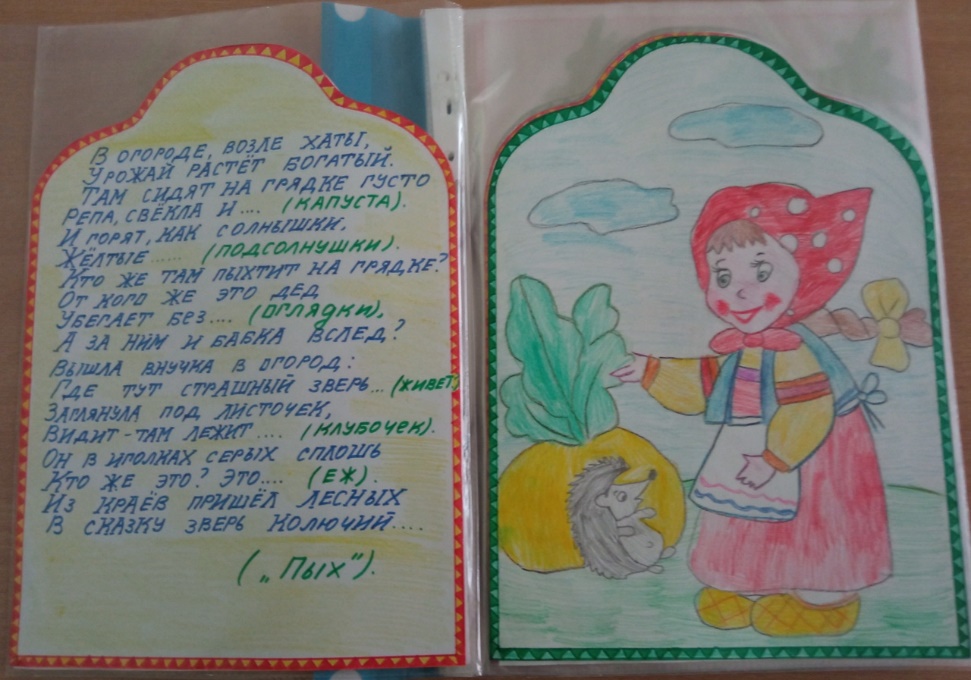 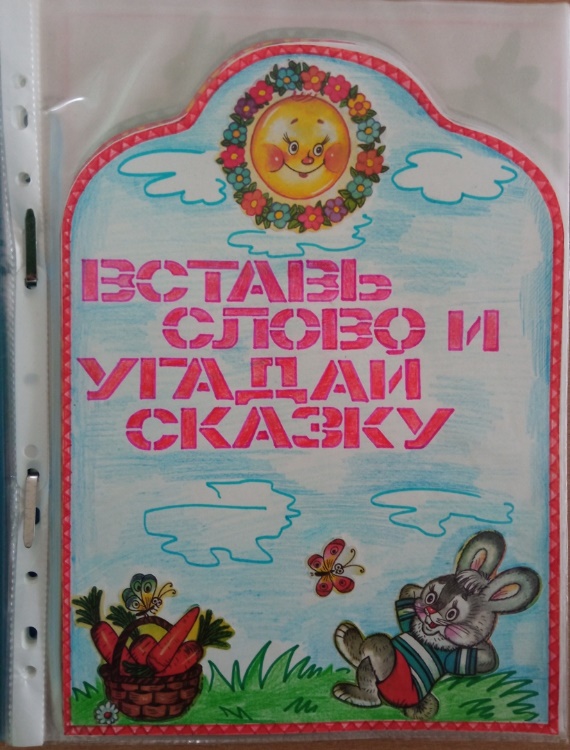 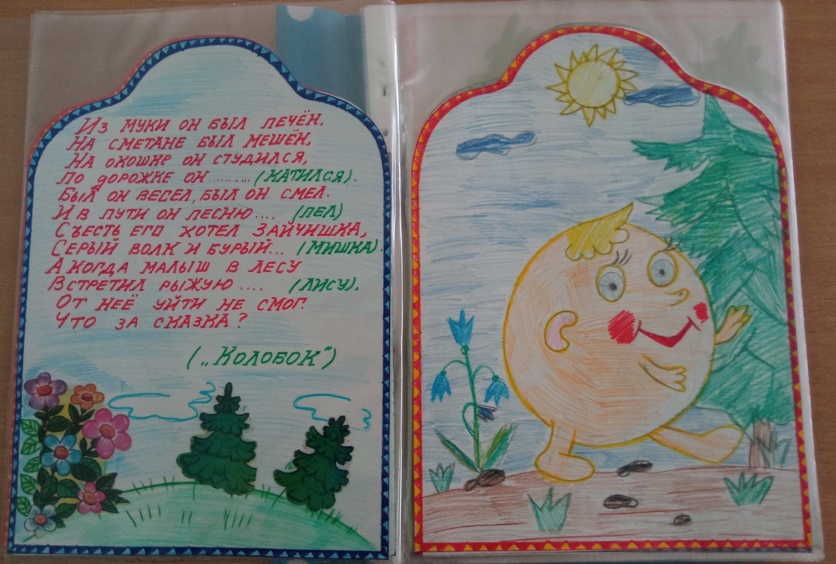 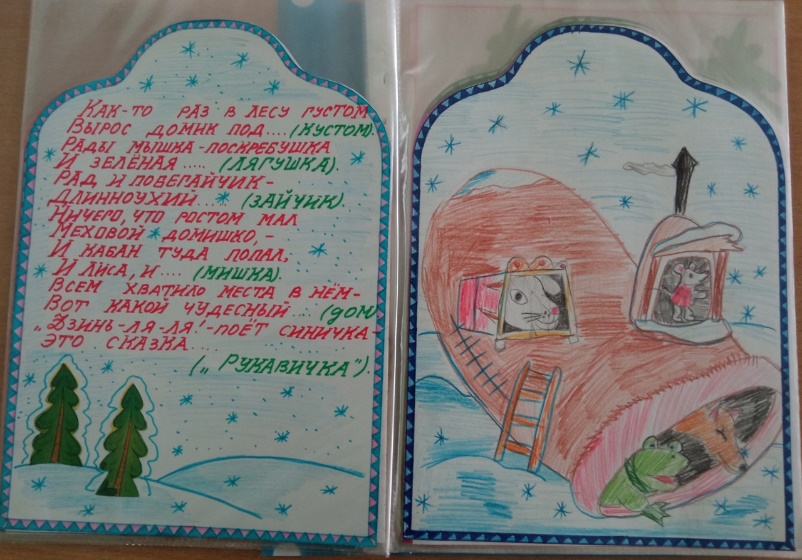 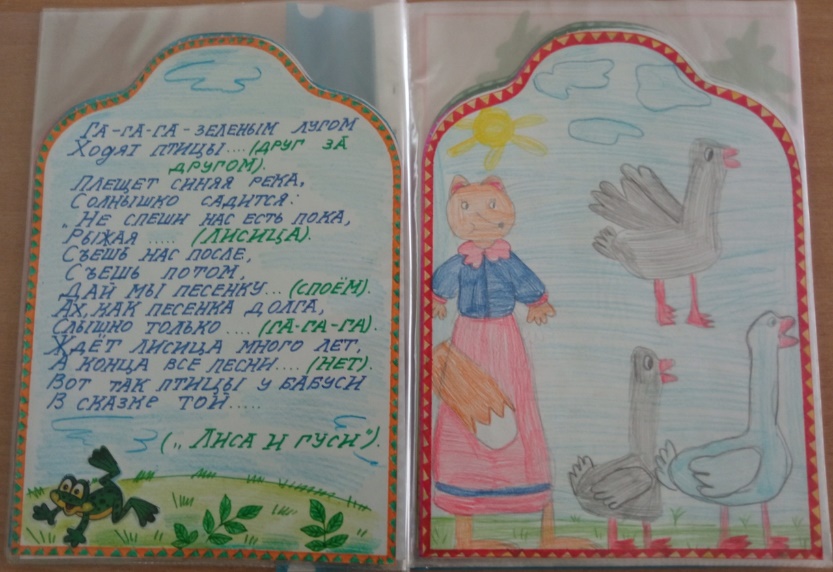 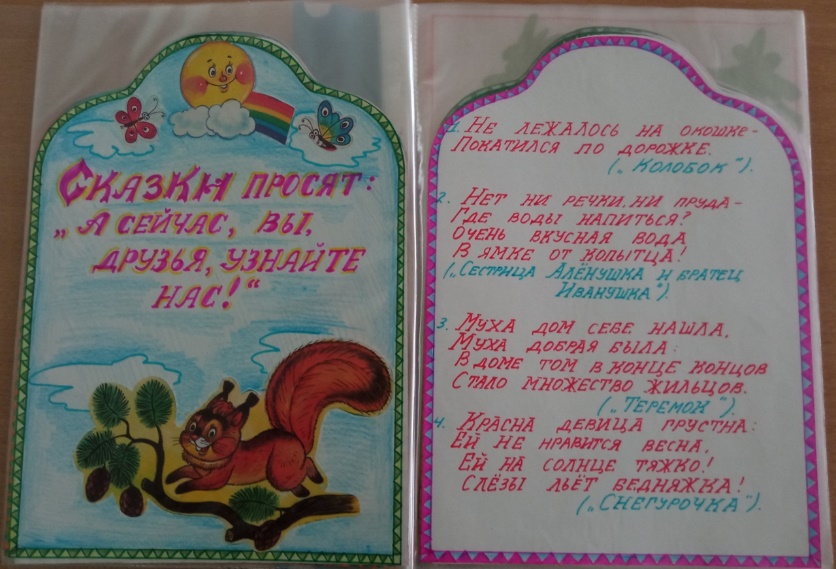 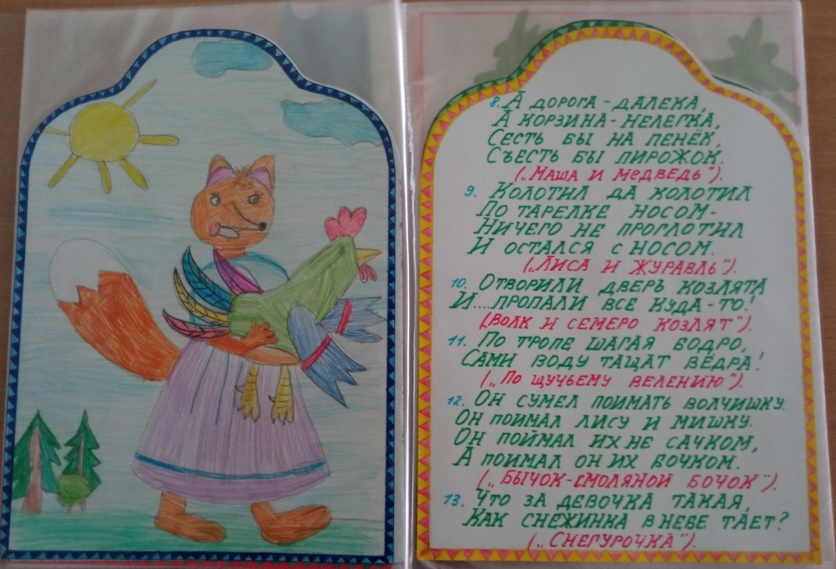 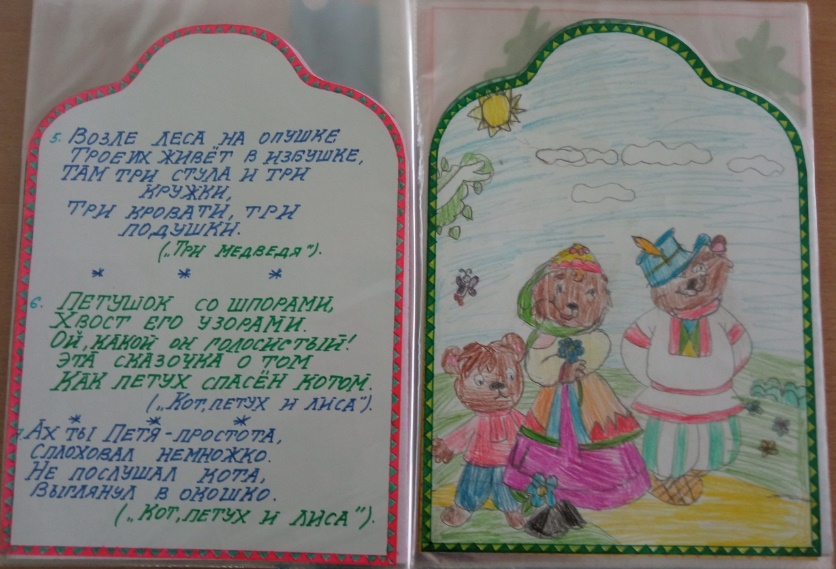 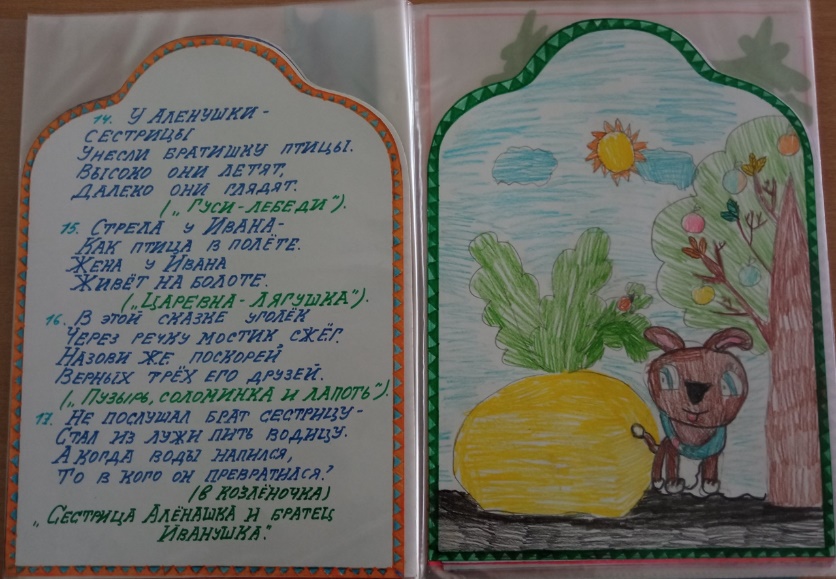 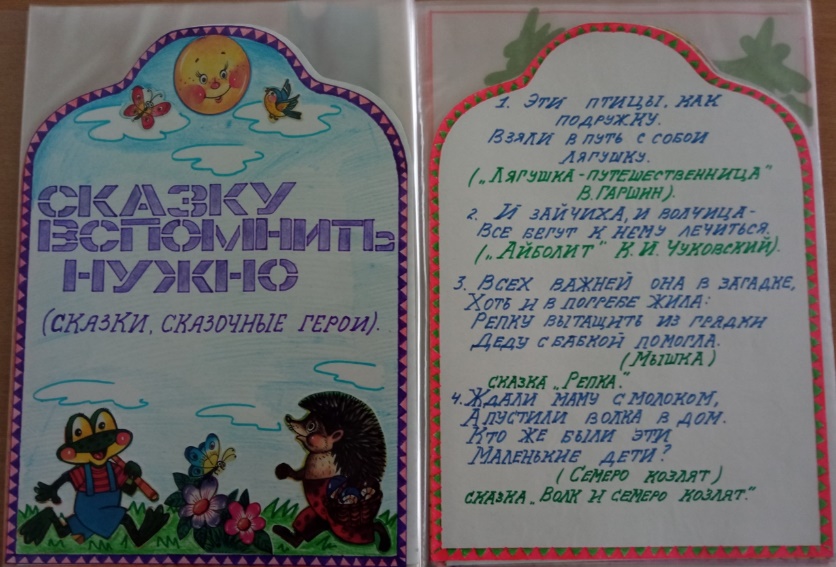 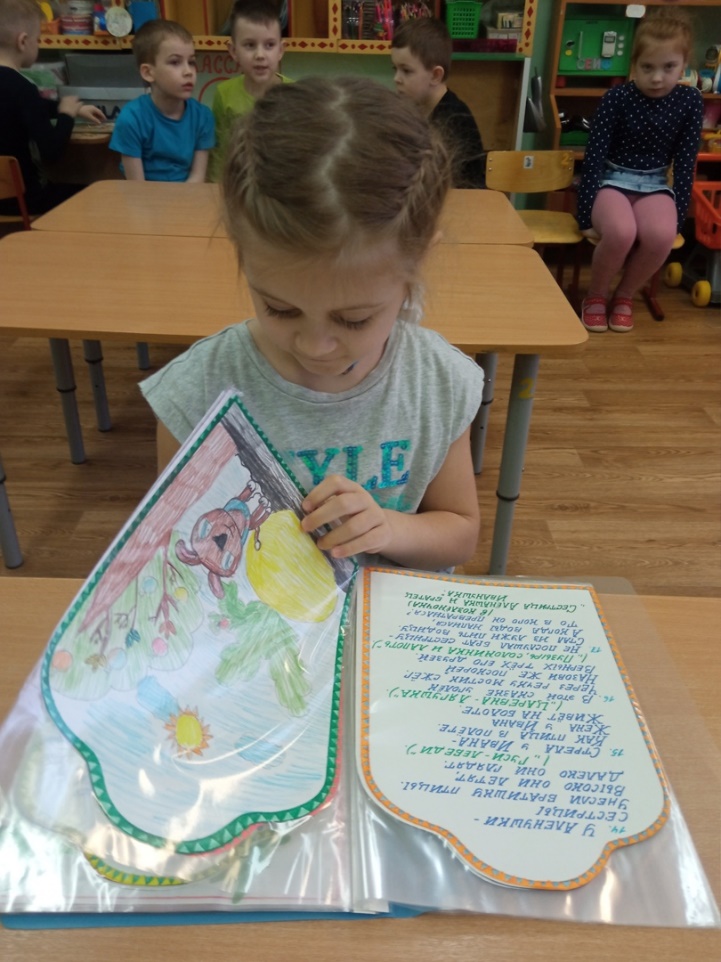 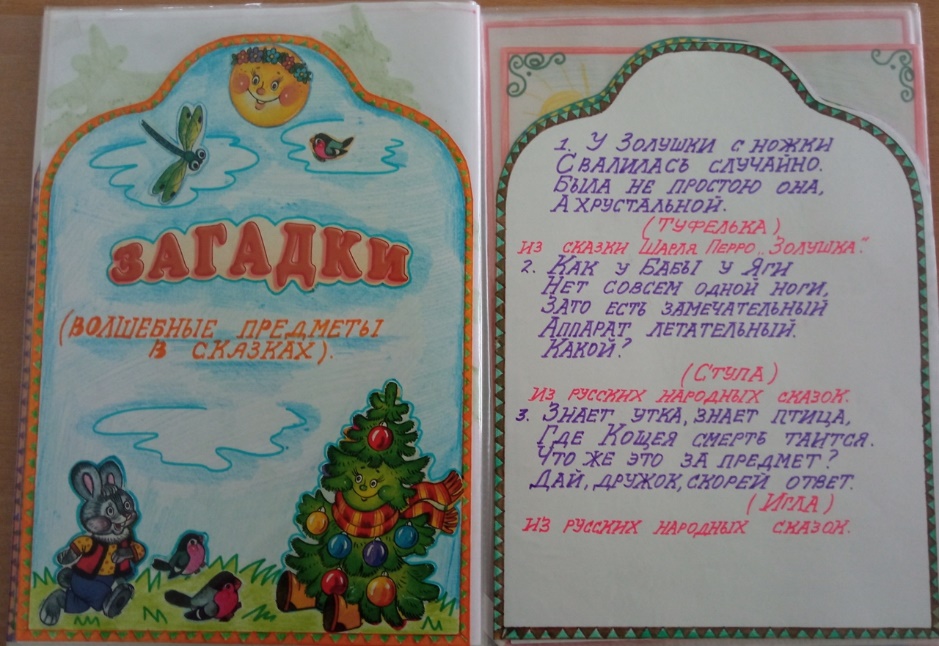 